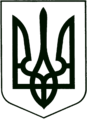 УКРАЇНА
МОГИЛІВ-ПОДІЛЬСЬКА МІСЬКА РАДА
ВІННИЦЬКОЇ ОБЛАСТІ                                                           РІШЕННЯ №533Про звернення щодо безоплатної передачі майна в комунальну власність Могилів - Подільської міської територіальної громади в особі Могилів-Подільської міської ради Вінницької області	Керуючись ст.ст. 26, 59, 60 Закону України «Про місцеве самоврядування в Україні», Законом України «Про передачу об’єктів права державної та комунальної власності», -    міська рада ВИРІШИЛА:Звернутись до Вендичанської селищної ради з пропозицією щодо безоплатної передачі комунального майна з комунальної власності Вендичанської селищної територіальної громади Могилів – Подільського району в комунальну власність Могилів-Подільської міської територіальної громади в особі Могилів-Подільської міської ради Вінницької області, а саме:1.1.  Спеціалізований легковий автомобіль: марка АС, модель АС-GE         CK-CMD, номер шасі (кузова, рами) ____________________        _____________________, колір білий, реєстраційний номер         АВ9054НР, рік випуску 2012;         1.2.  Кисневі концентратори у кількості 2 (дві) одиниці (серійні номери:        4382108180421247; 4382108180421234).Надати згоду на безоплатне прийняття з комунальної власності Вендичанської селищної територіальної громади Могилів – Подільського району в комунальну власність Могилів-Подільської міської територіальної громади в особі Могилів-Подільської міської ради Вінницької області, майна зазначеного в пункті 1 цього рішення.Контроль за виконанням даного рішення покласти на заступника міського голови з питань діяльності виконавчих органів Слободянюка М.В. та на постійну комісію міської ради з питань комунальної власності, житлово-комунального господарства, енергозбереження та транспорту (Гаврильченко Г.М.).	      Міський голова                                              Геннадій ГЛУХМАНЮКВід 08.06.2022р.20 сесії8 скликання